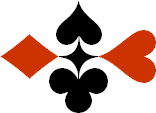 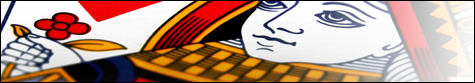 Serie 06 boekje 05 - West opent Zwakke 2Bied beide handen - Antwoorden © Bridge Office Auteur: Thijs Op het Roodt

U bent altijd West en uw partner is Oost.
Indien niet anders vermeld passen Noord en Zuid.
Is het spelnummer rood dan bent u kwetsbaar.Biedsysteem toegepast bij de antwoorden
5542
Zwakke 2Stayman 4 kaart hoog, Jacoby hoge en lage kleurenPreëmptief  3 en 4 niveauBlackwood (0 of 3  - 1 of 4)
Heren gestroomlijndNa het eerste boekje vonden de cursisten dit zo leuk, dat ik maar de stoute schoenen heb aangetrokken en meerdere van deze boekjes ben gaan schrijven.

Het enthousiasme van de cursisten heeft mij doen besluiten om deze boekjes gratis aan iedereen die ze wil hebben, beschikbaar te stellen.

Ik heb bewust in eerste instantie geen antwoorden bij de boekjes gemaakt. Maar op veler verzoek toch met antwoorden.Ik zou het waarderen, wanneer u mijn copyright zou laten staan.

Mocht u aan of opmerkingen hebben, laat het mij dan weten.Ik wens u veel plezier met deze boekjes.
1♠H106Noord

West     OostZuid♠873873♥98Noord

West     OostZuid♥AV54AV54♦AH9875Noord

West     OostZuid♦643643♣106Noord

West     OostZuid♣B75B751010777
Bieding West

Bieding West
Bieding Oost
Bieding Oost
Bieding Oost
121PasPasWest heeft 5 slagen in ♦ en een ½ slag in ♠. Voldoende om niet kwetsbaar 2♦ te openen. Oost die heeft 1 ½ slag en past.2♠H65Noord

West     OostZuid♠AB97AB97♥HB9653Noord

West     OostZuid♥22♦102Noord

West     OostZuid♦H9543H9543♣B2Noord

West     OostZuid♣H86H8688111111
Bieding West

Bieding West
Bieding Oost
Bieding Oost
Bieding Oost
121PasPasHet is op het randje. 4 ½ slag in ♥ en een ½ slag in ♠. Dat zijn 5 slagen. Oost 1 ♠ slag een ½ ♦ en een ½ halve ♣ slag. Te weinig om enige actie te ondernemen.3♠H43Noord

West     OostZuid♠AV652AV652♥VB10974Noord

West     OostZuid♥22♦V53Noord

West     OostZuid♦6262♣ BNoord

West     OostZuid♣HV853HV85399111111
Bieding West

Bieding West
Bieding Oost
Bieding Oost
Bieding Oost
1Pas1West heeft 4 slagen in ♥ en een ½ slag in ♠. Kwetsbaar te weinig voor een zwakke 2.4♠AVB1094Noord

West     OostZuid♠652652♥4Noord

West     OostZuid♥H1052H1052♦986Noord

West     OostZuid♦AH5AH5♣B87Noord

West     OostZuid♣H105H10588131313
Bieding West

Bieding West
Bieding Oost
Bieding Oost
Bieding Oost
1Pas1West maakt 5 of 6 slagen, dus 5 ½ slag en dat is kwetsbaar net te weinig. Maar ik denk dat west niet moet treuren, daar oost een opening heeft.5♠AV7643Noord

West     OostZuid♠H1085H1085♥10Noord

West     OostZuid♥BB♦HB7Noord

West     OostZuid♦984984♣643Noord

West     OostZuid♣AB1075AB10751010999
Bieding West

Bieding West
Bieding Oost
Bieding Oost
Bieding Oost
1Pas1Ik wil best positief tellen, maar ik kom niet verder dan 4 ♠ slagen en een ½ ♦ slag. Te weinig voor en zwakke 2 opening.6♠93Noord

West     OostZuid♠B10B10♥62Noord

West     OostZuid♥VB98VB98♦AVB942Noord

West     OostZuid♦H106H106♣A75Noord

West     OostZuid♣HV92HV921111121212
Bieding West

Bieding West
Bieding Oost
Bieding Oost
Bieding Oost
121PasPasVoor west zijn het 5 ♦ slagen en 1 ♠ slag. Daarom opent west met 2♦. Oost heeft 2 ♦ slagen en 1 ♣ slag. Niet voldoende voor de manche, maar als noord past zou een 3♦ niet gek zijn.7♠-Noord

West     OostZuid♠HB732HB732♥A1043Noord

West     OostZuid♥752752♦HB10932Noord

West     OostZuid♦66♣H65Noord

West     OostZuid♣A1042A10421111888
Bieding West

Bieding West
Bieding Oost
Bieding Oost
Bieding Oost
121PasPas4 ½ slag in ♦, 1 slag in ♥ en een ½ slag in ♣. Dat is bij elkaar 6 en voldoende voor een kwetsbare zwakke 2♦ opening. Oost heeft 1 ♣ slag en een ½ ♠ slag. Te weinig voor een manche of naar 3♦ te gaan.8♠8Noord

West     OostZuid♠V9532V9532♥AV9853Noord

West     OostZuid♥66♦AB8Noord

West     OostZuid♦1097610976♣984Noord

West     OostZuid♣HVBHVB1111888
Bieding West

Bieding West
Bieding Oost
Bieding Oost
Bieding Oost
121PasPasVoor 2♥ heeft west 4 ½ slag en 1 ♦ slag. Voldoende dus, Maar bij oost is het niet veel. Maximaal 2 slagen in ♣. Daarom past oost.9♠62Noord

West     OostZuid♠H843H843♥AHB965Noord

West     OostZuid♥VV♦108Noord

West     OostZuid♦V763V763♣752Noord

West     OostZuid♣AB96AB9688121212
Bieding West

Bieding West
Bieding Oost
Bieding Oost
Bieding Oost
1Pas1Het is 5 ½ slag. Dus net te weinig. En ik weet ook wel dat je soms toch wil. Maar voor het partnership lijkt mij dat niet verstandig. Je hebt minimaal 6 slagen of niet. 10♠AVB843Noord

West     OostZuid♠1076210762♥76Noord

West     OostZuid♥HVB94HVB94♦107Noord

West     OostZuid♦VV♣V74Noord

West     OostZuid♣98398399888
Bieding West

Bieding West
Bieding Oost
Bieding Oost
Bieding Oost
1Pas1Ook hier kan west tellen wat hij wil. Hij zal niet verder komen dan 5 ½ slag. Dus ook weer pas.